CORBETT MEADOW, STOURBRIDGEPROPOSED LOCAL GREEN SPACE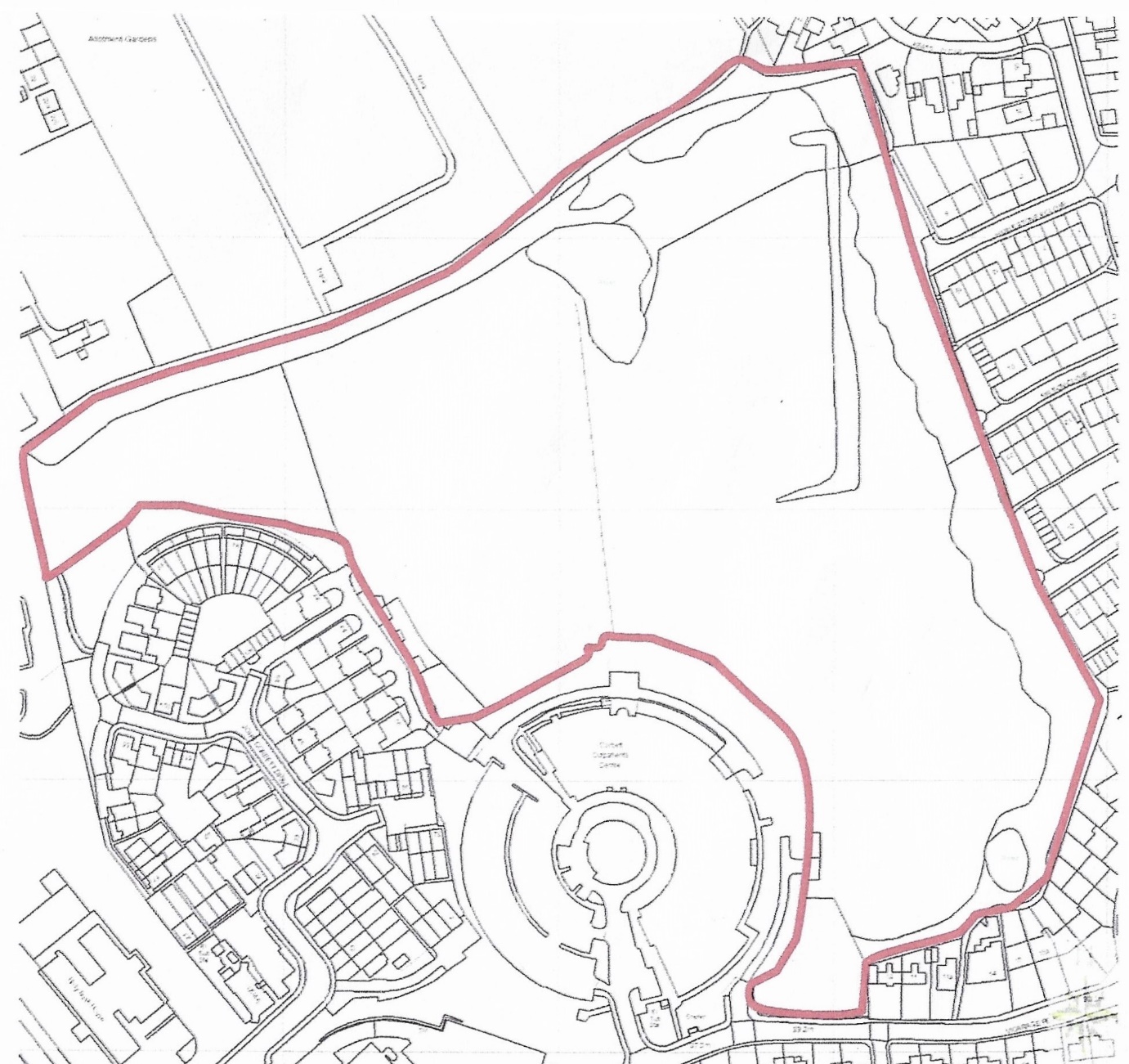 PRW / AUGUST 2020